MORNING WORSHIP SERVICEJune 7, 2015Opening Song                                                                                 “I Saw the Light”Opening Prayer/AnnouncementsWorship Hymns                                                 “Praise Him, Praise Him” 227                                                                                                  “Here I Am to Worship”                                                                                               “O Worship the King” 16                                                                                                                       “Majesty” 215                                                                                                     “To God Be the Glory”Offering/Offertory                                                                Special Music                                                                                     David AtwoodMessage                                                                                     Bro. David Atwood   Invitation                                                                                  “Only Believe” 534Closing PrayerEvening Worship Service at 6:00 PMNURSERY – available for children age 0 to KindergartenCissy AtwoodHostesses for June	Ushers for JuneTerri Edwards, Judy Broussard	Kenny Merrell, David Condron,     	Sam McManus, Mickey Stanford		Immediate Need Prayer ListPray for Terri Edwards and her family as she continues treatments for breast cancer   Pray for Patsy Smothermon (Wesley Smothermon’s mom) as she is very ill and not expected to live and also for their finances. They have no health or life insurance. Pray for Debbie McBride’s nephew Cale and his doctors as they try to relieve his brain inflammationPray for all families affected by the recent flooding 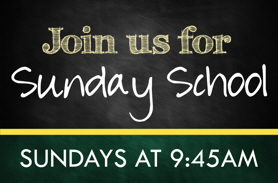 